	Заведующая кабинетомАнализ работы кабинета за 2012-2013 учебный год.За истёкший учебный год в кабинете иностранного языка занимались учащиеся 2 – 10 классов. В 6 классе 8 учащихся. Поскольку  кабинет был закреплен за 6 классом, они следили за порядком и за состоянием инвентаря. Однако же обязанности подготовить класс к уроку были возложены на дежурных по классу. Ежемесячно в кабинете проводилась генеральная уборка. В кабинете имеется книжный фонд, демонстрационные и дидактические материалы, наглядность. Книжный фонд включает в себя учебники  по иностранному языку и методическую литературу.  В течение года пополняется и обновляется раздаточный материал по иностранному языку, пополняется и обновляется материал в накопительных папках как «Тесты по иностранному языку», «Творческие работы учащихся».В кабинете имеется материалы к экзаменам ГИА и ЕГЭ, где собраны тренировочные материалы для учащихся, образцы написания личного письма при выполнении задания С1. Данный материал постоянно пополняется и обновляется в соответствии с требованиями. В течение года пополняются различные папки, оформляются новые.В кабинете имеются стенды, которые посвящены правилам дорожного движения и уголок безопасности. В кабинете имеется комплект таблиц «Типовые вопросы по английскому языку», «Основная грамматика английского языка»,  таблица «Английский алфавит в картинках».В течение года  в кабинете проводились групповые занятия по английскому языку, дополнительные занятия с отстающими учащимися, с учащимися, которые вынуждены были пропускать занятия по болезни. Качество знаний по иностранному языку в 2012-2013 учебном году на конец года  это составило 50%. Учащиеся участвовали в школьных предметных олимпиадах.Исходя из вышесказанного, задачами на следующий учебный год считаю:-  продолжить участие в конкурсах и предметных олимпиадах;- продолжить работу по созданию накопительных папок;- провести неделю иностранного языка;- продолжить изучение передового опыта.• Кабинет был создан  в 1976 году• заведует кабинетом – Ищенко Оксана Михайловна• Ответственный за кабинет 7 класс• Классы, для которых оборудован кабинет  2 – 1 1 классы• Площадь кабинета – 48 кв.м 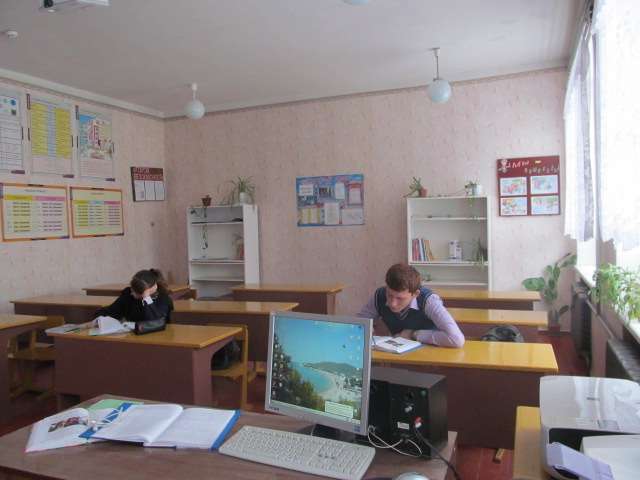 Кабинет – помещение, предназначенное для специальных занятий с необходимым для этого оборудованием.Учебный кабинет – учебное помещение школы, оснащенное наглядными пособиями, учебным оборудованием, мебелью и техническими средствами обучения, в котором проводится методическая, учебная, факультативная и внеклассная работа с учащимися.Цель паспортизации учебного кабинета: -  проанализировать состояние кабинета, его готовность к обеспечению требований стандартов образования;- определить основные направления работы  по приведению учебного кабинета в соответствие требованиям учебно-методического обеспечения образовательного процесса.Учебный кабинет иностранного языка – специально оборудования классная комната, оснащённая всем необходимым для организации образовательного процесса на уроках и во внеурочное время. Педагогическая целесообразность их создания сегодня ни у кого не вызывает сомнений. Учебный кабинет позволяет сконцентрировать в одном месте средства обучения, их использование и предусмотреть рациональное размещение и хранение. Создание кабинета требует от словесника дополнительных сил и постоянного внимания к организационно-техническим вопросам. Предназначенный, прежде всего для проведения уроков учебный кабинет помогает проводить разнообразную внеклассную и индивидуальную работу по предмету. Вместе с тем, кабинет является и творческой лабораторией, отражающий процесс формирования профессиональной компетентности учителя и способствующий повышению качества обучения школьников.При оборудовании и оформлении кабинета надо соблюдать ПЯТЬ основных принципов:Принцип систематизацииПринцип новизны или сменностиПринцип целенаправленностиПринцип научностиПринцип воссоздания атмосферы дома и благоприятного психологического климата.Принцип систематизацииВсем известно, чтобы в доме был порядок, нужно каждую вещь класть на своё место. Методический порядок в кабинете обеспечивается только при условии, если, во-первых, для каждой вещи, наглядных пособий, учебных папок по годам обучения, раздаточного материала, учебников, словарей, технических средств и т.д. определяется совё постоянное место и, во-вторых, если в кабинете имеется соответствующий каталог учебно-методической литературы.Ч1ткая систематизация материала поможет более эффективной организации классной и внеклассной работы.Принцип новизны или сменности наглядного и раздаточного материала.Стенды, помещённые на стенах кабинета, в папках, в «раскладушках» следует менять через определённые промежутки времени. Это не относится к некоторым таблицам, которые могут использоваться на каждом уроке. Некоторые стенды, которые подолгу находятся на виду у ребят, со временем перестают оказывать на них какое-либо учебное и воспитательное воздействие, устаревая, как морально, так и эстетически.Принцип целенаправленности. Всё оформление и оснащение кабинета направлены на развитие практических, образовательных, воспитательных и развивающих целей обучения иностранному языку.  В  кабинете не должно быть ничего лишнего. Кабинет – это рабочая лаборатория, и этому всё подчинено.Принцип научности. Оборудование и наглядность в кабинете должны соответствовать уровню современного научно-технического и гуманитарного прогресса. Несмотря на финансовые трудности, необходимо стремиться к тому, чтобы кабинеты   обеспечивались телевизорами, видеомагнитофонами, компьютерной техникой, интерактивными досками и другой новейшей и исключительно современной техникой. Как показывает практика, например, использование ТСО в преподавании иностранного языка является сильным средством мотивации его изучения. Такое положение дел обязывает учителя приобретать навыки компьютерной грамотности, необходимые ему в учебном процессе.Принцип воссоздания атмосферы дома и благоприятного психологического климата. В кабинете должно быть уютно. На общую атмосферу благоприятно воздействуют, к примеру, цветы. Атмосфера дома и доверительный стиль работы педагога раскрепощают учеников, создают условия для самовыражения, помогают регулировать отношения партнёрства и заинтересованности в выполнении той или иной деятельности. Главное, чтобы ученики чувствовали психологическую раскованность, находясь в этом уютном уголке своей школы.Среди всех вариантов оформления учитель имеет возможность выбрать для своего кабинета то, что представляется ему более эффективным, нужным для работы и поддержания у детей интереса к   языку. Профессиональное мастерство учителя, эрудиция, умение включать в работу учащихся – всё это поможет ему в создании и оформлении кабинета. При этом учителю необходимо   руководствоваться санитарными нормами и правилами. Таким образом, при изучении иностранного языка, в частности, английского языка результаты труда и учителя и учащихся в значительной мере зависят от того, какими средствами обучения располагает учитель и насколько умело он использует их в ходе обучения предмету.Оборудование кабинета:Столы ученические – 9 шт. Стол учителя – 1шт.Стулья ученические – 18шт. Шкафы – 2шт. Доска классная – 1шт.Компьютер – 1шт.Проектор – 1штПринтеры – 2шт.  Экран – 1шт.Стенд «Мы – пешеходы»Стенд «Уголок безопасности»Техника безопасности при работе в кабинете иностранного языкаКлассный уголок класса.Учебно-наглядные пособия: Комплект таблиц «Типовые вопросы по английскому языку – 1 шт.  таблица «Английский алфавит» - 1шт. Таблица «Немецкий алфавит» - 1шт  Английский алфавит в картинках – 1шт Комплект таблиц «Основная грамматика англ. язык» - 1шт.Комплект таблиц «Типовые вопросы по английскому языку – 1 штАудиоприложение/CD диски/Интерактивные тесты: Английский язык – Грамматика: Части речиАнглийский язык. СтрановедениеАнглийский язык. Поурочные планы 2-4 классыАнглийский язык. Дидактический и раздаточный материалАнглийский язык для каждого в 2частяхEnglish-10-11.Электронное приложение к учебникуEnglish 6. Электронное приложение к учебникуАнглийский язык. Подготовка к ГИА – 2012Английский язык. Подготовка к ГИА – 2013гEnglish Reading Club: Dracula (Bram Stoker)The Woman who disappeared (Phillip Prowse)The Speckled band and other stories (Sir Arthur Conan Doyle)The sign of four (Sir Arthur Conan Doyle)English Reading Club: The long Tunnel (John Milne)The Garden (Elizabeth Laird)Dangerous Journey (Alwyn Cox)Rich man poor man (T.C.Jupp)English Reading Club: The Stranger (Norman Whitney)Room 13 and other ghost stories (M.R.James)The Picture of Dorian Gray (Oscar Wilde)Riders of the purple sage (Zane Grey)English in Action. All stars: business&politicians, famous writers. Movie Talk. Английский язык.Enjoy English.  Аудиоприложение к учебнику для 3 класса.Использование ИКТ на уроках иностранного языка.Акт-разрешениена проведение занятий в учебном кабинете иностранного языка.сл. Титовка                                                                    29 августа 2013 г.Мы, нижеподписавшиеся:- Директор МОУ Титовской СОШ  -  Артамонов С.П.- Заместитель директора по УВР – Артамонова В.А.- Председатель профкома – Решетникова Г.В.- Зав. Кабинетом – Ищенко О.М. Составили настоящий акт о том, что:В учебном кабинете для учащихся организованы 18 рабочих мест, которые соответствуют нормам охраны труда, правилам техники безопасности и производственной санитарии, а также возрастным особенностям обучаемых.Зав. кабинетом Ищенко О.М. прошла обучение и проверку знаний по безопасности и производственной санитарии при проведении учебной работы с учащимися в кабинете иностранного языка. Директор школы:___________/Артамонов С.П./ Зам. директора по УР:_______/Артамонова В.А./  Председатель профкома:_______/Решетникова Г.В./  Заведующий кабинетом:_________/Ищенко О.М./ПЕРСПЕКТИВНЫЙ ПЛАН РАЗВИТИЯ КАБИНЕТАЗадачи на 2013-2014 учебный год: обновление дидактических материалов, составление электронных блоков теоретического и практического материала, составление КИМ для средней и основной школысоставление КИМ для электронного контролямероприятия по обеспечению сохранности материально-технической базы кабинета.Что необходимо сделать по оформлению и ремонту кабинета.Покрасить полыПокрасить окна и двериОзеленение классаЧто необходимо приобрести для кабинета.Приобрести стенд по ЗОЖСтрановедческие альбомыCD к УМК   КлассТема урокаПрименение8 классTravellingпрезентация5классWhere are you from?презентация7 классSights of St. Petersburgпрезентация4 классШкольные принадлежностипрезентация3 классПорядковые числительныепрезентация2 классЧисло имен существительныхпрезентация5 классWelcome to Londonпрезентация10 классЛексико-грамматические упражененияпрезентация8 классDiet and Healthпрезентация10 классThe Greenhouse effectпрезентация7 классSights of Moscowпрезентация10 классThe subcultureпрезентация